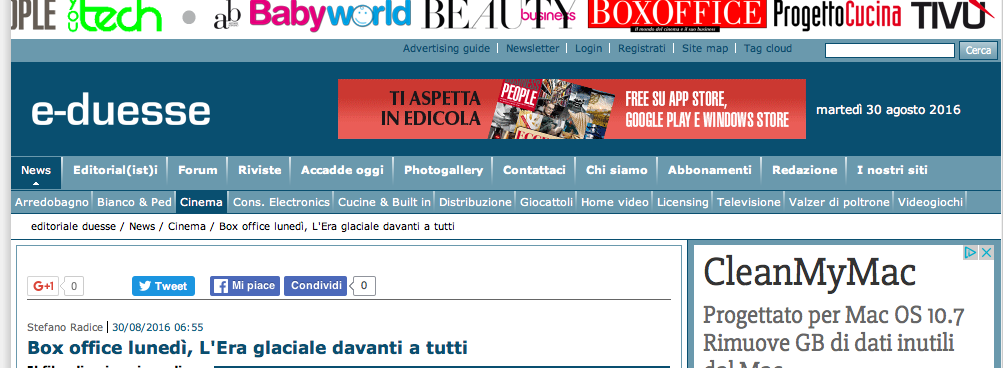 Il film di animazione di Fox arriva a 4 milioni totaliPodio invariato nella giornata di ieri al box office. In prima posizione si conferma L'Era glaciale: in rotta di collisione con 258mila euro. Grazie a questo incasso, il film di animazione di Fox arriva ai 4 milioni di euro complessivi. In seconda posizione troviamo Suicide Squad (Warner), con 241mila euro e un totale di 9,6 milioni che valgono l'ottavo posto nella classifica annuale. Completa il podio Paradise Beach (Warner), con 131mila euro e circa 900mila euro complessivi. Seguono Escobar (Good Films) con 47mila euro e Il drago invisibile (Disney) con 36mila euro per un totale di oltre 3 milioni (secondo boxofficemojo.com si tratta del secondo miglior incasso a livello mondiale dopo gli Stati Uniti).